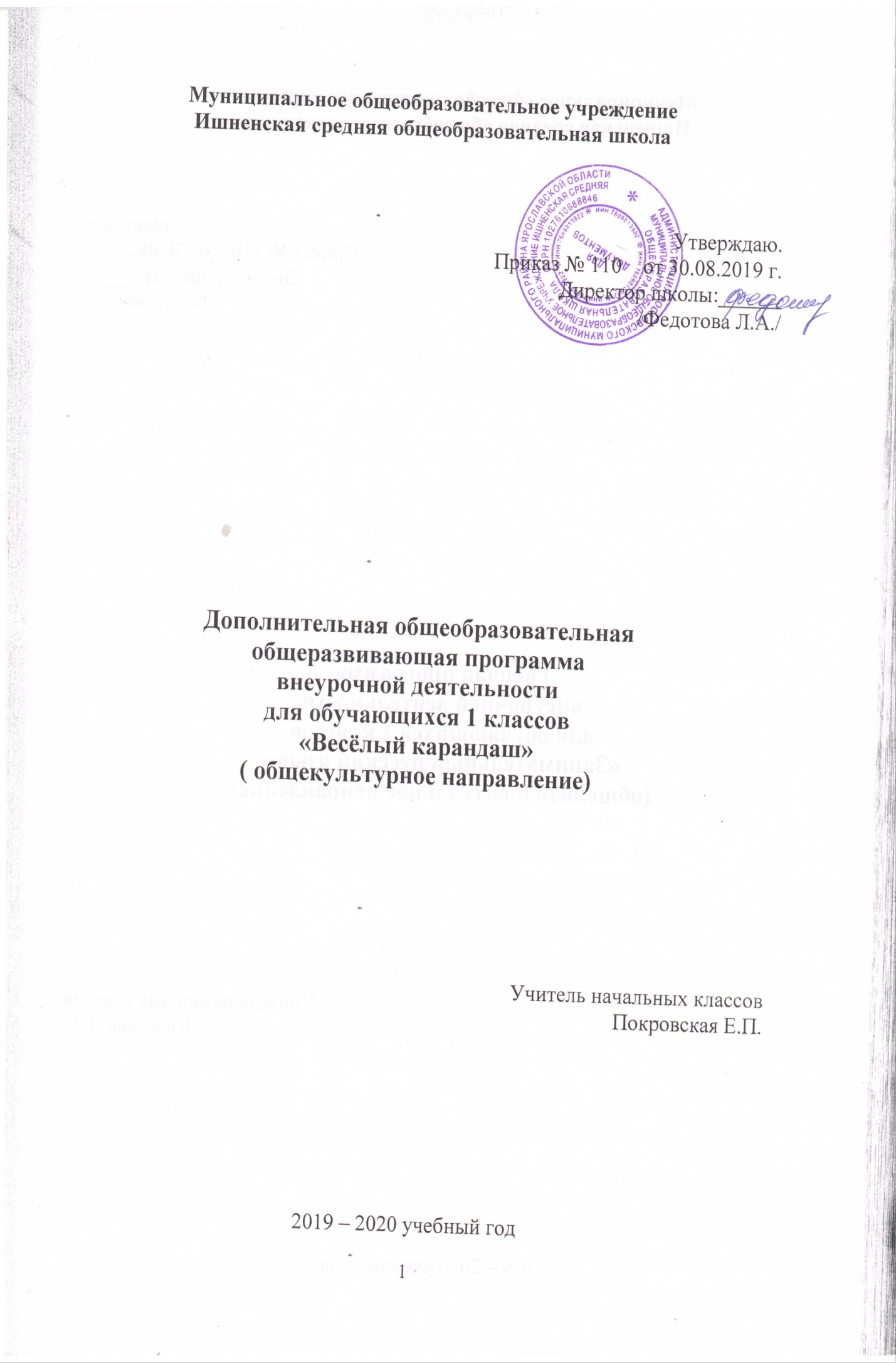 Пояснительная запискаНормативно – правовыми документами  создания данной программы являются:1. Федеральный закон «Об образовании в РФ» от 29.12.2012 № 273.2.Федеральный государственный образовательный стандарт начального общего образования.    3. Концепция духовно-нравственного развития и воспитания личности гражданина России.4.Примерная программа воспитания и социализации обучающихся (начальное общее образование).6. Примерные программы внеурочной деятельности (начальное и основной образование) // под ред. В.А.Горского – М., Просвещение, 20147. Д.В.Григорьев, П.В.Степанов. Внеурочная деятельность школьников. Методический конструктор // пособие для учителя - М., Просвещение, 2014 8. Приказ Министерства образования и науки Российской Федерации «Об утверждении и введении в действие Федерального Государственного образовательного стандарта начального общего образования», от 06.10.2009, №373;Программа  разработана на основе  авторской программы «АдекАРТ» (школа акварели) М.С.Митрохиной и типовых программ по изобразительному искусству. Является модифицированной.Основная  цель  программы: Приобщение через изобразительное творчество к искусству, развитие эстетической отзывчивости, формирование творческой и созидающей личности, социальное и профессиональное самоопределение.Поставленная цель раскрывается в триединстве следующих задач:воспитательной – формирование эмоционально-ценностного отношения к окружающему миру через художественное творчество, восприятие духовного опыта человечества – как основу  приобретения личностного опыта и самосозидания;художественно-творческой – развития творческих способностей, фантазии и воображения, образного мышления, используя игру  цвета и фактуры, нестандартных приемов и решений в реализации творческих идей;технической – освоения практических приемов и навыков изобразительного мастерства (рисунка, живописи и композиции).В целом занятия в кружке способствуют  разностороннему и гармоническому развитию личности ребенка, раскрытию творческих способностей, решению задач трудового, нравственного и эстетического воспитания.Актуальность и педагогическая целесообразность программыОсновные дидактические принципы программы: доступность и наглядность, последовательность и систематичность обучения и воспитания, учет возрастных и индивидуальных особенностей детей. Например, в группе первого года обучения дети  выполняют  творческие задания, в группе второго года – тоже, но на более сложном творческом и техническом уровне, оттачивая свое мастерство, исправляя ошибки. Обучаясь по программе, дети проходят путь от простого к сложному, с учётом возврата к пройденному материалу на новом, более сложном творческом уровне.Описание места учебного предмета, курса в учебном планеЗанятия в первый год обучения проводятся 1 раз в неделю ( количество часов в неделю 1 час), 33 часа в год. Описание ценностных ориентиров содержания учебного предметаЦенность жизни – признание человеческой жизни и существования живого в природе и материальном мире в целом как величайшей ценности, как основы для подлинного художественно-эстетического сознания.Ценность природы основывается на общечеловеческой ценности жизни, на осознании себя частью природного мира - частью живой и неживой природы. Любовь к природе означает прежде всего бережное отношение к ней как к среде обитания и выживания человека, а также переживание чувства красоты, гармонии, её совершенства, отражение в художественных произведениях. Ценность человека как разумного существа, стремящегося к добру, самосовершенствованию и самореализации в плане художественно-эстетического воспитания. Ценность семьи как первой и самой значимой для развития ребёнка социальной и образовательной среды, обеспечивающей преемственность художественно-культурных, этнических традиций народов России.Ценность труда и творчества как естественного условия человеческой жизни, потребности к творческой самореализации.Ценность индивидуального опыта ребёнка, особенно эстетического: он питает лучшие душевные качества человека – бескорыстие, открытость к прекрасному, способность к терпению, пониманию, сопереживанию, устремленность к творчеству Ценность искусства, позволяющая заглянуть в незнакомый мир и прочувствовать все по-другому: так, как видел  художник, который жил в иное время.Личностные, метапредметные и предметные результаты освоения учебного предмета, курса.1-й классЛичностные результаты:осознавать роль художественного искусства в жизни людей; эмоционально «проживать» красоту художественных произведений, выражать свои эмоции; понимать эмоции других людей, сочувствовать, сопереживать; высказывать  своё отношение к художественным произведениям, к творчеству своих товарищей, своему творчеству. Метапредметне результаты Регулятивные УУД:определять и формулировать цель деятельности  с помощью учителя;  учиться высказывать своё предположение (версию) на основе работы с материалом; учиться работать по предложенному учителем плану Познавательные УУД:находить ответы на вопросы в  иллюстрациях; делать выводы в результате совместной работы класса и учителя; Коммуникативные УУД:оформлять свои мысли в устной и художественной форме (на уровне рассказа, художественного изображения);  понимать художественную речь других, понимать то,  что хочет сказать художник своим произведением; учиться работать в паре, группе; выполнять различные роли (лидера, исполнителя).  Предметные результаты:-      различать основные виды художественной деятельности (рисунок, живопись, скульптура, художественное конструирование и дизайн, декоративно-прикладное искусство) и участвовать в художественно-творческой деятельности, используя различные художественные материалы и приёмы работы с ними для передачи собственного замысла;узнавать значение слов: художник, палитра, композиция, иллюстрация, аппликация, коллаж;узнавать отдельные произведения выдающихся художников;различать основные и составные, тёплые и холодные цвета; изменять их эмоциональную напряжённость с помощью смешивания с белой и чёрной красками; использовать их для передачи художественного замысла в собственной учебно-творческой деятельности; знать основные и смешанные цвета, элементарные правила их смешивания; объяснять эмоциональное значение тёплых и холодных тонов; знать особенности построения орнамента и его значение в образе художественной вещи;  учащиеся научатся организовывать своё рабочее место, пользоваться кистью, красками, палитрой; передавать в рисунке простейшую форму, основной цвет предметов; составлять композиции с учётом замысла; Планируемые результаты освоения курса внеурочной деятельностиУченик в 1 классе научится:осознавать роль художественного искусства в жизни людей; эмоционально «проживать» красоту художественных произведений, выражать свои эмоции; понимать эмоции других людей, сочувствовать, сопереживать; высказывать  своё отношение к художественным произведениям, к творчеству своих товарищей, своему творчеству. осознавать роль художественного искусства в жизни людей; эмоционально «проживать» красоту художественных произведений, выражать свои эмоции; понимать эмоции других людей, сочувствовать, сопереживать; высказывать  своё отношение к художественным произведениям, к творчеству своих товарищей, своему творчеству. находить ответы на вопросы в  иллюстрациях; делать выводы в результате совместной работы класса и учителя; оформлять свои мысли в устной и художественной форме (на уровне рассказа, художественного изображения);  понимать художественную речь других, понимать то,  что хочет сказать художник своим произведением; учиться работать в паре, группе; выполнять различные роли (лидера, исполнителя). Содержание курса внеурочной деятельности 1-й класс   33 часа1. Живопись (10 часов)Начальное представление об основах живописи, развитие умения получать цветовое пятно, изучение основных, тёплых и холодных цветов. Контраст тёплых и холодных цветов, эмоциональное изменение цвета в зависимости от характера его насыщения белой или чёрной краской. Практическая работа: освоение приёмов получения живописного пятна. Работа идёт «от пятна», без использования палитры. Изображение пейзажей, сказочных животных и птиц, растений, трав. Проведение экскурсии. Выставка творческих работ.2. Графика  (8 часов)Знакомство с выразительными средствами этого вида искусства. Выразительность линии, которую можно получить путём разного нажима на графический материал. Первичные представления о контрасте тёмного и светлого пятен, о варианте создания тонового пятна в графике; ознакомление с вариантами работы цветными карандашами и фломастерами. Практическая работа: изображение трав, деревьев, веток, объектов природы и быта, насекомых, приёмы работы цветными карандашами и фломастерами.3. Скульптура  (4 часа)Знакомство с выразительными возможностями мягкого матери ала для лепки - глиной. Получение сведений о скульптуре как трёхмерном изображении, которое располагается в пространстве и которое можно обойти со всех сторон. Практическая работа: лепка отдельных фруктов, овощей, лепка животных.4. Аппликация (4 часа)Знакомство с разными техниками аппликации, а также с различными материалами, используемыми в данном виде прикладного искусства. Знакомство с техникой обрывной аппликации, в работе над которой большое значение имеет сторона, по которой обрывается бумага. В технике
«вырезанная аппликация» дети осваивают приём работы с ножницами разной величины, учатся получать плавную линию. Знакомство с другими материалами, например с засушенными цветами и травами, что будет способствовать развитию художественного вкуса, умения видеть различные оттенки цвета и фактуры. Работа с необычными материалами, например с фантиками, из которых составляются сначала простые композиции типа орнаментов и узоров, а затем более сложные тематические композиции. Практическая работа: изучение выразительности готовых цветовых эталонов; работа с засушенными цветами, листьями, травами
(создание простых композиций). Проектная деятельность «Техника вырезной аппликации». Создание тематической композиции из фантиков5. Бумажная пластика  (3часа)Трансформация плоского листа бумаги, освоение его возможностей: скручивание, сгибание, складывание гармошкой, надрезание, склеивание частей, а также сминание бумаги с последующим нахождением в ней нового художественного образа и целенаправленного сминания бумаги с целью получения заданного образа. Практическая работа: изображение уголка парка, отдельных предметов пышных форм, детских город, качелей, фонариков. Проектная деятельность «Изображение уголка парка»,  «Цветы из гофрированной бумаги»6. Работа с природным материалом  (3 часа)В качестве природных материалов используются корни, шишки, семена, камни, мох, кусочки дёрна, обработанное водой дерево и т.д. Работа заключается в создании небольших объёмных пейзажей, в которых природные материалы выполняют функции реальных природных объектов. В композиции в качестве дополнительных объектов включаются пластилиновые формы и формы, полученные из бумаги.Практическая работа: изображение уголков природы; экскурсия;  разработка проекта «Уголок природы» с использованием природного материала;  конкурс творческих работ «Уголок природы».7. Организация и обсуждение выставки детских работ (1 час)Школьники вспоминают темы, изученные в течение года, находят свои работы. При обсуждении творческих результатов первого года обучения учащиеся определяют наиболее удачные произведения и пытаются объяснить, чем они им нравятся. При умелом руководстве процессом обсуждения проводится защита творческих проектов.                       Тематическое планирование внеурочной деятельности                                                    «Весёлый  карандаш»  1 класс                          Список литературыГерчук  Ю.Я.  Что такое орнамент? – М.,1998г.Компанцева Л.В. Поэтический образ природы в детском рисунке. – М.,1985г.Маслов Н.Я. Пленэр. – М.,1989г.Межуева Ю.А. Сказочная гжель. –  М.,2003г.Неменский Б.М. Мудрость красоты: о проблемах эстетического воспитания. – М.,1987г.Нестеренко О.И. Краткая энциклопедия дизайна. – М.,1994г.Одноралов Н.В. «Материалы, инструменты и оборудование в изобразительном искусстве. – М.,1983г. Орлова Л.В. Хохломская роспись. – М.,1998г.Основы декоративного искусства в школе. Под ред. Б.В. Нешумова, Е.Д.Щедрина.– М., 1981г.Программно – методические материалы. Изобразительное искусство.Сост. В.С.Кузин.Сокольникова Н.М. Изобразительное искусство и методика его преподавания в начальной школе. – М., .Сокольникова Н. М. Основы живописи. Обнинск. 1996г.Сокольникова Н. М. Основы композиции. Обнинск, 1996г.Сокольникова Н. М. Основы рисунка. Обнинск, .Стасевич В.Н. Пейзаж: картина и действительность. – М., 1978г.Хворостов А.С. Декоративно – прикладное искусство в школе. – М..1988г.Энциклопедический словарь юного художника. – М.,1983г.№Тема занятияСодержание занятия1«Знакомство с королевой Кисточкой». Урок-игра.  Условия безопасной работы. (Введение в образовательную программу.)2 «Что могут краски?» Изобразительные свойства акварели. Основные цвета. Смешение красок. Радуга.3«Изображать можно пятном». Акварель, отработка приёма рисования кругов в разных направлениях. Плавное движение. Раскрасить приёмом «размыть пятно».4«Изображать можно пятном».. Кляксография в чёрном цвете. Превратить пятно в зверушку5«Осень. Листопад». Смешение теплых цветов. Акварель. Отработка приёма: примакивание кисти боком, от светлого к тёмному.  Беседа на тему «Осень» с использованием иллюстративного материала. Творчество великих художников.6«Силуэт дерева». Передача в рисунках формы, очертания и цвета изображаемых предметов. Изображение дерева  с натуры.7. «Грустный дождик». Образ дождя, ограниченная палитра. Акварель. Беседа о передаче чувств через иллюстративный материал.8.«Изображать можно в объёме». Превратить комок пластилина в птицу. Лепка.9Обзорная экскурсия «Здравствуй, мир!»Наблюдение за окружающим: неживой природой, людьми, жизнью животных и птиц. Обсуждение увиденного.10«Красоту нужно уметь замечать». Изображение спинки ящерки. Красота фактуры и рисунка. Знакомство с техникой одноцветной монотипии.11 «Узоры снежинок». Ритм. Орнамент в круге. Гуашь. Отработка приёма: смешение цвета  с белилами.12Рисуем дерево тампованием. Создание творческие работы на основе собственного  замысла с использованием художественных материалов.13«Зимний лес». Характер деревьев. Ограниченная палитра. Изобразительные свойства гуаши.14 «Портрет Снегурочки». Пропорции человеческого лица. Холодные цвета. Урок – игра: общение по телефону.15«К нам едет Дед Мороз».. Фигура человека в одежде. Контраст тёплых и холодных цветов. Урок – игра: общение по телефону16«Снежная птица зимы».. Холодная гамма цветов. Гуашь. Орнаментальная композиция17«Дом снежной птицы». Ритм геометрических пятен. Отработка приема в декоре дома – линия зигзаг.18 «Ёлочка – красавица». Впечатления о прошедшем празднике. Творческая работа. Свободный выбор материала.18«Кто живёт под снегом». Урок – игра  на развитие воображения. Холодные и тёплые цвета. Гуашь, акварель (по выбору).19 «Красивые рыбы». Гуашь..Отработка приёма – волнистые линии. Закрепление навыка – примакивание кистью. Беседа с показом иллюстративного и природного материала20«Мы в цирке». Ритм цветовых геометрических пятен. Гуашь. Основные цвета. Рисуем и играем.21«Волшебная птица весны». Тёплая палитра. Гуашь. Пятно, линия, точка.22«Моя мама». Творческая работа. Беседа с показом детских работ, иллюстраций по иконописи.23«Цветы и травы» Изобразительные свойства графических материалов: фломастеров, мелков. Ритм пятен и линий. Игра  «Мы.– гномики».24«Цветы и бабочки». Декоративное рисование. Композиция в круге. Гуашь.  25«Орнамент из цветов, листьев и  бабочек для украшения коврика». Понятие «стилизация», переработка природных форм  в декоративно-обобщенные.26«Моя семья»Творческая работа. Беседа с показом детских работ. Рассказы детей о своей семье.27«Веселые фигуры»Ритм цветовых геометрических пятен. Гуашь. Основные цвета. Рисуем и играем.28«Домашние питомцы»Рисование натюрморта29«Победителям –Слава!Творческая работа. Беседа о великом Дне 9 мая, о героизме защитников родины в дни Вов.30«Весенняя клумба»Тёплая палитра. Гуашь. Рисование первых весенних цветов.31 «Веселая игра» Урок-игра. Творческая работа. Беседа с показом детских работ. Рассказы детей о любимых играх.32«Лето, здравствуй!»Фантазия . Творческая работа. 33«Маленькая галерея»Заключительное занятие: выставка работ, награждение активных кружковцев